Муниципальное автономное образовательное учреждение                              средняя общеобразовательная школа №4 им. М.С.Сахненког. КурганинскаПроект«Подростковая преступность»                Работу выполнила: СинькоКсенияученица 11 «а» класса МАОУ СОШ №4                                                                Руководитель проекта:Горошко Анна НиколаевнаГ. Курганинск 2020-21г.Содержание Введение………………………………………………………………………3Глава I. Причины появления подростковой преступности…………………………………………..……………………. 4Глава II. Подростковая преступность в XX  веке…………………………………………………………………………….9Глава III. Роль государства в устранении преступности подростков……………………………………………………………..…….12Глава IV. Практическая деятельность.………………………….……….14Вывод………………………………………………………………………….18Список литературы………………………………………………………….19Приложение ВведениеВ наше время люди очень жестоки и несправедливы по отношению к другим. Одной из основных проблем в жизни общества  является совершение преступлений подростками.Актуальность:В России очень много преступности, как со стороны взрослых людей, так и со стороны подростков. Малолетняя преступность и по сей день продолжает быть дестабилизирующим фактором общественной жизни. С точки зрения государства, эта проблема является наивысшей опасностью в жизни общества и страны.Цель:Определить основные причины подростковой преступности в современном обществе и найти более эффективные способы их профилактики.Задачи:1)Найти и проанализировать информацию по выбранной мной теме.                                                                   2) Проанализировать статистические данные правонарушений подростками в стране, Краснодарском крае и городе Курганинске.3) На основе статистических данных выделить основные причины совершаемых подростками преступлений.4) Рассмотреть меры профилактики правонарушений среди подростков.5) Провести анкетирование по данной теме.6) Обобщить полученную информацию и сделать вывод.Глава I. Причины появления подростковой преступностиТема подростковой преступности остается актуальной на протяжении длительного исторического развития нашей страны. Это явление берет свое начало с трагического события в истории России – Гражданской войны. Моя цель выявить причины этого явления.На начальном этапе исследования я обратилась к школьному психологу Алимовой Е.Е. В результате беседы я узнала, что одна из основных причин проявления подростковой преступности – это потеря взаимоуважительных и доверительных отношений в семье. В возрасте отрочества подростки пытаются освободиться от опеки и контроля со стороны взрослых и ощутить свою самостоятельность. Они демонстрируют ее, подражая внешними проявлениями – курением, употреблением алкоголя и  наркотиков,следуя моде и выбирая опасные способы досуга.Думаю, что не все подростки окружены любовью и заботой со стороны родственников и если он не успешен в спорте, учебе или общественной жизни знакомится с уличной жизнью, где находит общение с такими же «отверженными». Там властвует своя, особенная психология, которая и толкает к подростковой преступности. А Бестужев в одном из своих писем писал: «В беду попадают как в пропасть, вдруг, в преступление сходят по ступеням…» Поэтому важно выяснить причины, приведшие подростка к правонарушению или преступлению. Рассмотрим некоторые из них:1) Семейное неблагополучие.Семья – важнейший институт социализации подрастающего поколения.Если попытаться квалифицировать семьи «трудных» подростков с точки зрения негативного влияния старших на личность и поведение несовершеннолетних, то можно выделить три группы неблагополучных семей.Первая группа характеризуется остроконфликтными взаимоотношениями между всеми ее членами и низкой общественностью родителей как в сфере рабочего, так и в сфере свободного времени.Ко второй группеможно отнести семьи, отличающиеся внешней благопристойностью внутрисемейных отношений и довольно высокой деловой активностью родителей. Дети в подобных семьях испытывают острый дефицит родительской любви, ласки, внимания.Для третьей группы семей типична низкая общественная направленность личности супругов при положительных отношениях между ними. В таких семьях родители, нередко ответственно относясь к учебе своих детей, их материальному обеспечению, безразличны к остальным сферам их жизнедеятельности.Для всех трех групп трудных семей, при всем их различии, характерным является отсутствие интереса родителей к внутренней духовной жизни детей.2) Неблагоприятное бытовое окружениеЭто одна из распространенных причин правонарушений среди подростков. Превращение большой семьи в малую, рост числа однодетных и неполных семей, дезорганизация семьи повысили необходимость для детей искать общения вне дома как своеобразную компенсацию дефицита эмоциональных контактов с родителями. И закон этот потребует компенсации, и она будет найдена в досуговом поведении, в сферах безобидных, даже окружающими поощряемых, - в спорте, увлечении музыкой, одеждой. Зловещая закономерность состоит в том, что безобидное досуговое неформальное поведение легко скатывается к поведению асоциальному (карты, выпивка, хулиганство), затем к антисоциальному (квартирные кражи, наркотики, фарцовка). Вспомним, что подросток пришел в преступную группу за гармонией от семейно-школьного дискомфорта. Если противоречив мир взрослых, подросток будет искать и найдет гармонизирующее начало в другом мире. Порядки и нравы в этом мире могут становиться похожими на порядки и нравы «зоны». Ценностные ориентации подростков в таких группах чрезвычайно низки. Социологи, обследовавшие 40 преступных групп, получили следующие данные:70% подростков в группах употребляют спиртное;55% «иногда» хулиганят;36% защищают в потасовках свою территорию;52% дерутся с другими группами;46% допускают в группах «свободную любовь»;10% готовы достать деньги любым способом.Уходя от несвободы семьи и школы, подросток попадает в несвободу неформальной группировки. И что печальнее всего, многие из них не хотят разрывать с такой группой. Она гармонизирует его бытие – обеспечивает видимость порядка, защиту, престижность положения.3) Средства массовой коммуникацииКино и телевидение являются мощными источниками формирования навыков агрессивного поведения. Посредством телевидения дети и подростки получили многочисленные возможности обучения широкому спектру форм агрессии, не выходя из дома. Исследования, проводимые в последние годы, показали, что демонстрация насилия по телевидению внушает зрителям:а) агрессивные стили поведения;б) приучает к насилию;в) искажает представление об окружающей реальности.Физическую агрессию часто показывают по телевидению как образцовое средство разрешения конфликтов.4) Подстрекательство со стороны взрослыхИзвестно, что 1/3 преступлений подростки совершают под воздействием взрослых. Подстрекательство – это не только склонение, но и вовлечение в преступление. Подстрекатели любыми способами стремятся сделать несовершеннолетних зависимыми, увлекают их ложной романтикой, разлагают бездельем, пьянством и наркоманией.5) Низкая правовая грамотностьПравовая безграмотность – одна из причин правонарушений и преступлений несовершеннолетних. Социологические исследования показали, что только единицы учащихся могут правильно ответить на вопросы о праве и законе, значительная часть их проявляет неосведомленность в вопросах действующего законодательства.Степень общественной опасности характеризуется следующими показателями:-значимость регулируемых правом общественных отношений;-размер причинённого вреда или ущерба;-способ, время и место совершения правонарушения;-личность правонарушителя.В зависимости от степени общественной опасности правонарушения делятся на два вида:Проступками признаются правонарушения, ответственность за которые устанавливается любой иной – не уголовной – отраслью законодательства.Проступки отличаются меньшей (по сравнению с преступлением) степенью общественной опасности (вредности). Проступки, в отличие от преступлений, не выражают общественной опасности самой личности нарушителя.Проступки подразделяются на- административные-гражданско-правовые-дисциплинарныеЮридическая ответственность – это применение мер государственного принуждения к правонарушителю за совершенное им противоправное деяние, связанное с претерпеванием виновным лишений личного или имущественного характера.Административной ответственности подлежит лицо, достигшее к моменту совершения административного правонарушения возраста 16 лет (ч.1 ст. 2.3.КоАП РФ).Наиболее часто встречающиеся составы административных правонарушений, совершаемые несовершеннолетними:- Распитие пива и напитков, изготавливаемых на его основе, алкогольной и спиртосодержащей продукции либо потребление наркотических средств или психотропных веществ в общественных местах;- Появление в общественных местах в состоянии опьянения;- Мелкое хулиганство;- Мелкое хищение;- Уничтожение или повреждение чужого имущества;- Управление транспортным средством водителем, не имеющим права управления транспортным средством;- Незаконный оборот наркотических средств, психотропных веществ или их аналогов;- Потребление наркотических средств или психотропных веществ без назначения врача.Статьей 88 УК РФ предусматриваются виды наказаний, назначаемые несовершеннолетним:ШтрафОбязательные работыИсправительные работыОграничение свободы назначается несовершеннолетним осужденным в виде основного наказания на срок от двух месяцев до двух лет.Наказание в виде лишения свободы назначается несовершеннолетним осужденным, совершившим преступления в возрасте до шестнадцати лет, на срок не свыше шести лет. Этой же категории несовершеннолетних, совершивших особо тяжкие преступления, а также остальным несовершеннолетним осужденным наказание назначается на срок не свыше десяти лет и отбывается в воспитательных колониях. Наказание в виде лишения свободы не может быть назначено несовершеннолетнему осужденному, совершившему в возрасте до шестнадцати лет преступление небольшой или средней тяжести впервые, а также остальным несовершеннолетним осужденным, совершившим преступления небольшой тяжести впервые.При назначении несовершеннолетнему осужденному наказания в виде лишения свободы за совершение тяжкого либо особо тяжкого преступления низший предел наказания, предусмотренный соответствующей статьей Особенной части Уголовного Кодекса, сокращается наполовину.Завершив исследование первого вопроса, выяснили, причины подростковой преступности, узнали о степени опасности проступков и преступлений, а так же меру ответственности за эти правонарушения.Глава II. Подростковая преступность в XX векеДетская преступность существует столько, сколько существует преступность вообще, то есть, сколько существует и само человечество. В большинстве стран мира преступления, совершенные несовершеннолетними, рассматриваются особо: определен минимальный возраст, с которого человека можно привлечь к уголовной ответственности, и наказание малолетним преступникам обычно назначается более мягкое, чем взрослым. Это обусловлено тем, что несовершеннолетние в силу возрастных особенностей еще не могут до конца понимать всю общественную опасность своих преступлений, и, поскольку их психика еще только развивается, есть надежда исправления подростка. Эта концепция далеко не нова, и в далеком прошлом у уголовной ответственности несовершеннолетних тоже были свои отличительные черты. В России о том, что в юридической практике дела о преступлениях, совершенных детьми, надо рассматривать особо, заговорили в XVIII веке, когда в связи с петровскими преобразованиями, государство больше стало контролировать повседневную жизнь царских подданных. До этого времени ничего о детской преступности нам неизвестно, вероятно потому, что дети как еще неполноправные члены общества, принадлежали скорее своим родителям и земельным общинам, чем государству. И дела о совершении ими преступлений разбирались не в суде, а «на миру» – между жителями их села или городского квартала. Русский фольклор упоминает, что трудновоспитуемых детей иногда просто топили в реке.Во времена царствования Петра I (1682 – 1725) в связи с укреплением абсолютной власти монарха государство стало более дотошно регламентировать жизнь своих подданных и, в частности, осуществлявшееся на местах правосудие. Тогда же Правительствующий Сенат (высший совещательный орган при царе) разбирал дело 14-летней крестьянки, во время игры случайно задушившей свою младшую подружку, а затем (уже намерено) убившей и другую девочку, чтобы та никому не рассказала. После долгого обсуждения Сенат принял решение, согласно которому смертная казнь не могла назначаться за преступления, совершенные «по малолетству и недомыслию». Это постановление стало первым в истории России официальным ограничением уголовной ответственности несовершеннолетних. Впоследствии уголовное право царской России постоянно пополнялось новыми законодательными актами, смягчающими юридическую ответственность несовершеннолетних. Один из актов официально запрещал применять к ним наказание кнутом, которое и взрослый мог выдержать не всегда. За преступления, влекущие за собой для взрослых наказание кнутом (участие в мятеже, оскорбление высокопоставленного лица, разбой, побег из заключения), подростков наказывали плетьми (болезненно, но не так опасно), а детей до 15 лет – розгами. Минимальный возраст ответственности за преступления устанавливался в 5 лет. Впрочем, тогдашнее право еще не различало уголовную, административную ответственность и то, что сейчас называется – «меры воспитательного воздействия».Государство не регламентировало принципы воспитания детей в семье, и родители могли наказать тех более сурово, чем царский чиновник за дела, которые закон как преступление не рассматривал. Например, дети были освобождены от юридической ответственности за кражу. К подросткам применялись тюремное заключение и ссылка на поселение. Собственно, в старое время подросток 15 – 16 лет считался вполне взрослым, так как умел уже пахать землю и сеять (а сельское хозяйство было основой жизни царской России), мог вступить в брак, наследовать имущество, представлять отцовские интересы на сельском сходе. Поэтому, хотя их не казнили, не рисковали применять к ним наказание кнутом, для ссылки в глухую деревню они вполне подходили. Детей – преступников же, которых тюрьма могла только испортить, а не исправить, и которые не могли обеспечить себя в ссылке, отправляли на перевоспитание в монастыри – как сейчас в спецшколу.Можно привести пример из истории СССР. Немало от кого мы слышим, что СССРэто было такое счастливое время, а вот 90-е с его разгулом бандитизма, это порождение именно пост советского времени. На самом деле то, что происходило в 90-х, это именно порождение советской власти с самого своего появления. Учитывая тот факт,что большинство революционеров начала 20-го века имели за спиной тюремные сроки и ссылки. Некоторые сидели за террор. Другие, со своими бандами занимались грабежами, разбоем и убийствами. И вот, в конце 19-го и начале 20-го века, в Петербург, как и в другие большие города, стекалось огромное количество деревенской молодёжи, дезертиры и прочий сброд. После войны жизнь деревнях и сёлах была голодной и очень бесперспективной, а в городах эта молодёжь сбивалась в группы и получили название из английской прессы того времени - «Хулиганы».В 1910 году в Санкт-Петербурге начал работу первый в России детский суд, в который за первые три недели поступило 398 дел на мальчиков и 33 на девочек (до этого детей и подростков судили общие суды). 89% родителей несовершеннолетних преступников принадлежали к бедному трудовому классу. В некоторых делах обратила на себя внимание полная детская незрелость мотива и отсутствие оценки совершённого. В ряде случаях преступления совершались малолетними девочками исключительно под влиянием возбуждающегося по самым незначительным поводам чувства, которое не находило никакого противовеса в представлениях о последствиях деяния. Мальчики же совершали преступления под влиянием детской ссоры или угрозы, раздражения против родителей или просто для развлечения. «Поджоги совершались также и ради потехи, из удовольствия посмотреть, как будут гореть избы, и будет сбегаться народ, а в некоторых случаях и под влиянием тоски по родному дому и родителям, при отдаче в «чужие люди», в качестве прислуги, работников и учеников».В докладе мирового судьи по делам малолетних Н. А. Окунева, прочитанного 27 марта 1911 года в заседании Санкт-Петербургского Общества патроната было сказано, что всего за 1910 год санкт-петербургский детский суд приговорил к тюрьме 69 мальчиков (24%) и 1 девочку, к аресту – 3 мальчика и 1 девочку, помещено в исправительный приют или колонию было 38 мальчиков (10%) и 15 девочек, отдано под ответственный надзор 243 мальчика (64,3%) и 23 девочки (57,5%), оправдано 151 мальчик и 25 девочек.Таким образом, изучив дополнительную информацию, можно сделать вывод, что подростковая преступность существовала с давних времен. Подростки с девиантным поведением нарушали порядок и их наказывали по строгости закона.Глава III. Роль государства в устранении преступности подростковМы выяснили, что подростковая преступность – это явление историческое и влияет на развитие и стабильность государства.В 20 веке особенно во второй его половине преступность подростков являлось большой проблемой и угрозой для будущего страны, и поэтому активная деятельность последних во многом обусловила решение таких важнейших вопросов, как организация обучения и воспитания подростков, а также создание специальных учреждений для детей-правонарушителей и детей-арестантов. Первые такие заведения были открыты в 80-е гг. в Санкт-Петербурге, Саратове, Москве, Казани и Киеве. Так же начали создаваться заведения для определённых категорий подростков, создавались трудовые колонии для несовершеннолетних. Попечитель наблюдал за его поведением, помогал в разрешении социальных вопросов, беседовал, выдавал книги для чтения. При этом попечитель вел попечительскую книгу, в которую записывал свои наблюдения и выводы о поведении подростка. Еженедельно все попечители собирались на совещании у судьи, где обсуждались методы надзора и попечения, разбирались трудные случаи. В наше время государство пытается максимально обеспечить подросткам хорошее детство, дать образование и уберечь от подобных действий.На уровне общеобразовательных учреждений психологами и соц. педагогами  проводятся учебно-воспитательные работы с детьми не из благополучных семей или с теми детьми кто склонен совершать преступления.Борьба с правонарушениями в детской среде всегда рассматривалась государством, как важный фактор эффективности борьбы с преступностью и снижения ее уровня в стране. В Уголовном Кодексе РФ в 1996 году появилась глава об особенностях ответственности подростков. Для них наказания носят скорее воспитательный, чем карательный характер. В целом государственную политику в области профилактики подростковой преступности необходимо строить в соответствии с основными факторами (т. е. семья, школа, досуг и т. д.) жизни подростка. Несовершеннолетие – один из самых сложных периодов развития личности. Несмотря на относительную кратковременность, этот период практически определяет дальнейшую судьбу каждого человека, поскольку в подростковом возрасте преимущественно происходит формирование характера и становление личности при активном влиянии социальной среды, ближайшего окружения и общества в целом. Поэтому, в первую очередь, государственная политика должна направить максимальные средства на поддержку семьи. Как показывает практика, все негативные моменты начинаются с семейного воспитания. Как правило, родители подростков не интересуются школьными достижениями своих детей, не посещают родительские собрания, не вступают в контакт с учителями и классными руководителями до тех пор, пока не получают официального вызова в школу, не контролируют времяпрепровождения своих детей вне школы. Такие дети очень остро чувствуют отсутствие родительской заботы и опеки, даже свою ненужность в семье, в конечном итоге привыкают к бесконтрольности и безнаказанности со стороны родителей и теряют интерес к учебе, а подчас и к жизни. В связи с этим необходимо проводить превентивные меры с родителями по месту работы, службы, в различных органах социального обеспечения. Данную функцию следует возложить на общественные объединения, работающие в этой области.Основным законом, по которому ведется профилактическая работа в нашей стране, является Федеральный закон от 24.06.1999 N 120-ФЗ «Об основах системы профилактики безнадзорности и правонарушений несовершеннолетних».В данном законе указаны учреждения и организации, которые осуществляют деятельность в сфере профилактики. К ним относятся: Комиссии по делам несовершеннолетних и защите их прав, подразделения по делам несовершеннолетних правоохранительных органов, прокуратура, учреждения социальной защиты населения, органы опеки и попечительства, учреждения здравоохранения и образования.В заключении хотелось бы обратиться к словам знаменитого польского поэта, философа, Станислава Ежи Лец, которая остается неизменной истиной по сей день: «Малолетние преступники не имеют гарантированного будущего, из них еще могут вырасти порядочные люди».Глава IV. Практическая деятельностьИсследование подростковой преступности.Эту главу я начал с изучения статистических данных, которые охарактеризовали уровень зарегистрированной преступности и судимости в России. Вот что я выяснил:  В 1990 г. она составляла 1,8 млн. и 537 тыс.                                                                   В 1992г. - 2,8млн. и 661 тыс.;
В 1994 г. - 2,6 млн. и 926 тыс.;
В 1996 г. - 2,6 млн.;                                                                                                    В1999 г. - 3,00 - 2,95 млн.,                                                                                            В 2001 г. - 2,96. (по данным МВД РФ)1. Первое место по тяжести в структуре преступности занимают насильственные преступления. В 2001 г. зарегистрировано около 33 тыс. умышленных убийств и покушений на убийство, свыше 55 тыс. умышленных тяжких телесных повреждений, более 8 тыс. изнасилований и покушений на них.2. Широкое распространение получила экономическая преступность (кредитно-банковские злоупотребления и фальшивомонетничество, в сфере внешнеэкономической деятельности; в сфере потребительского рынка; в сфере приватизации и др.) 3. Организованная преступность. В 1996 г. раскрыто 26,4 тыс. преступлений, совершенных организованными группами. Как правило, ϶ᴛᴏ хищения, вымогательства, незаконные сделки с валютными ценностями, контрабанды.Статистика преступности в отношении детей также вызывает обеспокоенность. В 2019 году количество таких уголовно наказуемых деяний, по сравнению с 2018 годом, увеличилось на 3,4% – с 96,1 тыс. до примерно 99,4 тыс. Пострадали 107 тыс. 571 ребенок, в том числе в возрасте до 14 лет – 66 тыс. 48.В этой сфере выявлено более 209 тыс. нарушений закона. К дисциплинарной ответственности привлечено около 64 тыс. человек. Направлено в суды более 16 тыс. заявлений. К административной ответственности привлечено более 2 тыс. лиц.По данным министерства труда и социального развития региона, в Краснодарском крае за последние 10 лет уровень подростковой преступности уменьшился на 54% – с 2334 до 1073 преступлений."Родители стали более ответственными. Если 10 лет назад в ночное время в среднем по краю обнаруживалось около 1,2 тысячи детей в сутки, то сейчас – не более 30. За время действия "детского закона" в семьи было возвращено более 200 тысяч несовершеннолетних. И я не могу не отметить огромную роль учителей, представителей правоохранительных органов и комиссий по делам несовершеннолетних, которые работают с трудными детьми и продолжают ежедневно выходить в рейды", — добавил губернатор.В результате профилактической работы с января по август 2019 года удалось снизить количество совершенных несовершеннолетними детьми преступлений на 6% (до 575). Помимо этого, снизился процент самих детей, принявших участие в преступлениях, на 4% (554).При этом количество совершивших правонарушения повторно составляет более 20%.Таким образом, анализ данных о преступности несовершеннолетних позволяет заключить, что уровень преступности несовершеннолетних на территории Российской Федерации объективно падает. «Преступность несовершеннолетних, несмотря на уменьшение количества преступлений, по-прежнему является серьезной проблемой российского общества. Это обусловливает совершенствование имеющихся и поиск новых мер предупреждения преступлений. При этом необходимым условием эффективной профилактической работы является ее систематичность, поскольку разовыми мероприятиями позитивных результатов в этой сфере достичь невозможно»Следующим пунктом изучения состояния подростковых правонарушений, стало изучение положения в Краснодарском крае. Изучив аналитические материалы и статьи, размещенные в РИА Новости Краснодарского края, я узнал важную информацию."Детский закон", ограничивающий пребывание несовершеннолетних после 22 часов в общественных местах без сопровождения родителей, за 10 лет помог снизить детскую преступность в Краснодарском крае более чем вполовину.По данным министерства труда и социального развития региона, в Краснодарском крае за последние 10 лет уровень подростковой преступности уменьшился на 54% – с 2334 до 1073 преступлений.Еще в 2008 году в ночное время каждые сутки задерживали около 1,2 тыс. подростков, а в 2019 году в сутки ловят всего 35 нарушителей детского закона.Губернатором края В. Кондратьевым, было отмечено, что только "детским законом" профилактические меры в крае не ограничиваются. "Мы активно развиваем спорт пешей доступности, прежде всего в сельской местности – строим малобюджетные спортивные залы, воркаут площадки. В районах Кубани открыты 282 спортивные школы. ВЦИОМ выяснил, что россияне считают главными проблемами детейЗакон "О мерах по профилактике безнадзорности и правонарушений несовершеннолетних в Краснодарском крае", принятый 21 июля 2008 года, ограничивает пребывание детей после 22 часов в общественных местах без сопровождения родителей. Требования закона распространяются, в том числе, и на гостей Краснодарского края.Информация об обнаруженных в ночное время подростках направляется в органы системы профилактики безнадзорности и правонарушений несовершеннолетних. Благодаря "детскому закону" выявляются семьи, требующие особого внимания государства, находящиеся в трудной жизненной ситуации. Им оказывается помощь, проводится необходимая профилактическая работа с детьми. За нарушение несовершеннолетними закона родители или лица, их заменяющие, привлекаются к административной ответственности.Краснодарский край стал первым регионом, принявшим "детский закон". Уже в 2009 году документ нашел отражение в федеральном законодательстве. Теперь во всех субъектах страны принимаются меры по недопущению нахождения детей в ночное время в общественных местах без сопровождения родителей.За 11 лет закон защитил более 215 тыс. детей, которые были обнаружены инспекторами ночью на улицах региона. Кроме того, она помог снизить более чем на 50% уровень детской преступности на Кубани.Для полного анализа знаний сверстников об ответственности при совершении правонарушений, я провел анкетирование. Данная анкета выявила проблему недостаточности правовых знаний подростками.Мой социальный опрос был на тему: «Законопослушание».Данный опрос был проведён среди учащихся «9» класса в возрасте 15-16 лет.Были проанализированы самые актуальные вопросы.При анализе были получены следующие результаты опроса:50% от кол-ва 20 человек, не волнует проблема подростковой преступности в нашей стране.90% от кол-ва 20 человек, знают, со скольки наступает полная уголовная ответственность.100% от кол-ва 20 человек, знают за какие виды преступлений уголовная ответственность наступает с 14 лет.100% от кол-ва 20 человек знают основные законы для несовершеннолетних.В рамках классного часа «Ответственность несовершеннолетних перед законом», я провел ознакомительную беседу с одноклассниками. Был обсужден вопрос о причинах подростковой преступности. При рассмотрении разных ситуаций, мы выяснили следующие причины:слабый контроль со стороны родителей – 26 %;желание самоутвердиться – 22 %;плохие условия жизни – 18 %;опасное влияние молодежи на подростков – 15 %;нехватка денег – 12 %;неорганизованный досуг – 7 %;Результаты беседы были преобразованы в диаграмму.Вывод:Мое исследование закончено. В завершении можно подвести итог. В начале работы были поставлены определенные задачи, которые были реализованы при исследовании материала. Для подробного рассмотрения проблем детской преступности, я изучил историю возникновения проблемы. Я узнал, что подростковая преступность была проблемой государства еще в Древней Руси, а так же в XVIII – XX веках. При Петре I  Сенат вынес  постановление которое стало первым в истории России официальным ограничением уголовной ответственности несовершеннолетних.Опираясь на статистические данные о подростковой преступности, я рассмотрел состояние правонарушений на уровне России и Краснодарского края. К сожалению я не нашел материалы по правонарушениям в г. Курганинске. Данная информация считается закрытой для учащихся.В ходе исследования мной были выявлены виды преступлений, их признаки и мера наказания за правоправные деяния. Я систематизировал причины возникновения правонарушений, которые совершаются подростками. В результате изучения аналитических отчетов полиции, я узнал о мерах профилактики подростковой преступности. Это не только наказания, но и создание благоприятных условий для жизни и занятия спортом.Реально выявить проблему понимания правонарушений моими сверстниками, мне помогло анкетирование и ознакомительная  беседа с проблемным вопросом.Работу можно считать завершенной. Ее можно использовать на уроках обществознания и при проведении классных часов.Список литературыСайты сети Интернет:https://history-thema.com/istoriya-ugolovnogo-prava-staroj-rossii-nesovershennoletnie/https://ivanetsoleg.livejournal.com/246645.htmlhttps://www.moscow-faq.ru/articles/state/6575http://moyuniver.net/rol-gosudarstvennoj-politiki-v-preduprezhdenii-prestupnosti-nesovershennoletnix/https://infourok.ru/issledovatelskaya-rabota-podrostkovaya-prestupnost-4434409.htmlhttps://www.mk.ru/incident/2020/09/23/v-genprokurature-ozvuchili-statistiku-detskoy-prestupnosti.htmlhttps://ria.ru/20180724/1525201135.htmlТитова, А. И. Преступность несовершеннолетних: состояние и динамика / А. И. Титова. — Текст : непосредственный // Молодой ученый. — 2018. — № 34 (220). — С. 64-66. — URL: https://moluch.ru/archive/220/52434/ (дата обращения: 10.03.2021).https://kurganinsk.bezformata.com/https://ria.ru/20180724/1525201135.htmlПриложениеПриложение «Диаграмма результатов социального опроса»Приложение «Причины подростковой преступности»Приложение Анкета «Подростковая преступность»                       Приложение «Диаграмма результатов социального опроса»Приложение «Причины подростковой преступности»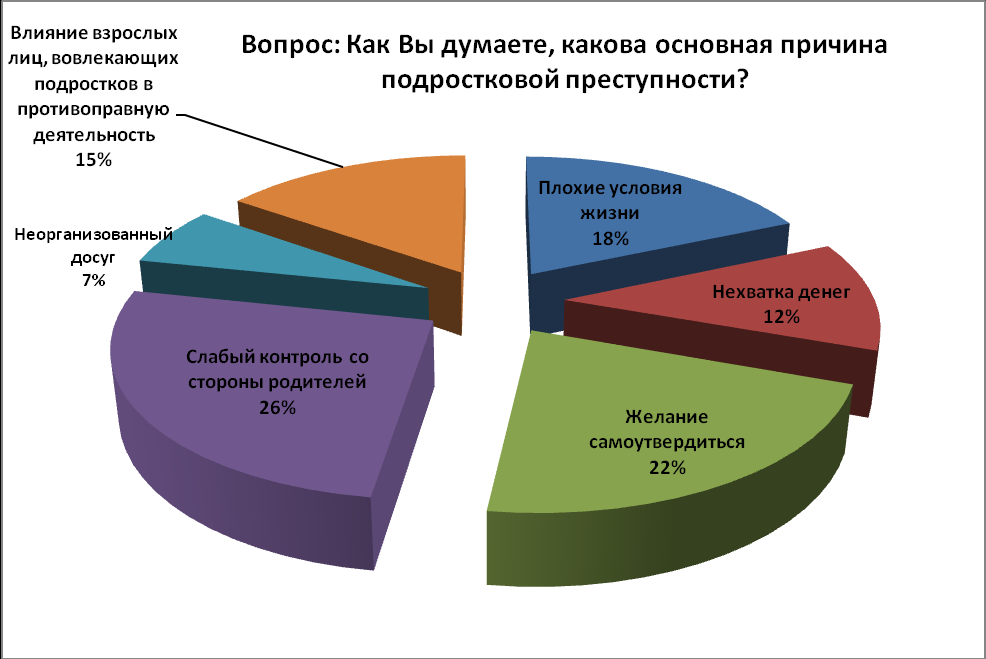 Приложение Анкета «Подростковая преступность»                       Вопросы:                        1) Волнует ли вас проблема подростковой преступности в нашей стране? Да___Нет___2) Нарушали ли вы закон?Да___Нет___3) Совершили бы вы преступление, если бы это было безнаказанно?Да___Нет___4) Как вы думаете, нужны ли специальные статьи УК РФ для подростков?Да___Нет___5) Знаете ли вы, со скольки лет наступает полная условная ответственность? Если да, то со скольки?6)  Знаете ли вы, за какие виды преступлений уголовная ответственность наступает уже с 14 лет?7) Как вы думаете, что является главной причиной, почему подростки совершают преступления?8) Знаете ли вы законы которые распространяются на несовершеннолетних?Да___Нет___9) Желание выделиться среди сверстников является причиной подростковой преступности?Да___Нет___Возможно___Мой ответ:10)  Отношения в семье имеют наибольшее воспитательное значение для подростка, для формирования его как личности?  Да___Нет___Возможно,___(выделенные вопросы были проанализированы при подведении итогов опроса)